Niet Wel op zijn achterhoofd gevallen ………..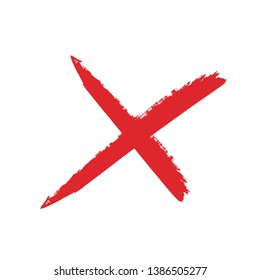 Zijn er leerlingen die zich (plotseling) vreemd of anders gedragen in de klas? De reden zou best eens Niet Aangeboren Hersenletsel (NAH) kunnen zijn! Wist u namelijk dat NAH de meest voorkomende oorzaak is van verworven beperkingen onder kinderen en jongeren? En dat NAH heel vaak niet herkend wordt? Zonder dat we er erg in hebben, zitten er talloze leerlingen met NAH op Nederlandse scholen. Het is moeilijk te zeggen hoeveel leerlingen met NAH er op Nederlandse scholen zitten. Wat we wel weten, is dat NAH onder kinderen en jongeren een omvangrijk probleem is. Elk jaar worden er in Nederlandse ziekenhuizen 19.000 kinderen en jongeren in de leeftijd van 1 maand tot 24 jaar met NAH gezien. Van hen hebben er 15.000 traumatisch en 4.000 niet-traumatisch NAH. Per provincie zijn dat ca. 1000 jeugdigen per jaar. Dat zijn aantallen om van te schrikken. Daarnaast zijn er jaarlijks nog duizenden kinderen en jongeren die na een flinke val niet naar het ziekenhuis gaan. Zij staan nergens geregistreerd, dus het werkelijke aantal kinderen en jongeren met NAH ligt met zekerheid nog veel hoger.Vaak merken we wel dat er met zo’n leerling ‘iets’ aan de hand is, maar we weten niet precies wát. Het is van het allergrootste belang om NAH bij leerlingen te signaleren, zodat er bijtijds ingegrepen kan worden en we vervolgens optimaal aan de onderwijsbehoeften van deze leerlingen kunnen voldoen. Omdat veel gevolgen zich pas op latere leeftijd voordoen (growing into deficit), wordt lang niet altijd de link gelegd naar het eerdere incident. Het kind wordt dan als lastig ervaren en er kunnen problemen ontstaan in de opvoeding en bij het leren.Door middel van het invullen van deze korte vragenlijst kunt u erachter komen of het kind waar u zich zorgen over maakt bij u in de klas wellicht deze problemen ondervindt ten gevolge van Niet Aangeboren Hersenletsel. 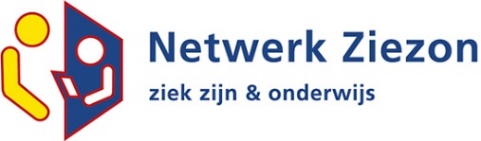 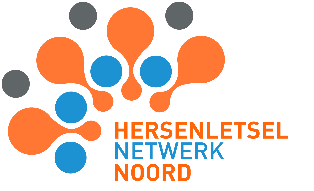 